SKAČEM, TEČEM… (Spoznavanje okolja – ponedeljek, 20. 04. 2020)Opomba: Dejavnost izvedite na prostem, npr. na sprehodu. Gibanje celega telesaOtroci izvajajo različna gibanja, npr. hodijo, tečejo, poskakujejo, hopsajo, preskakujejo, hodijo po štirih, se plazijo, plezajo, skačejo v daljino, se vrtijo, se valjajo. Gibanja opisujejo in pravilno poimenujejo.Opazujejo svojo hojo – gibanje rok in nog ... Vprašamo jih: Kaj naredimo, da lahko hodimo, skočimo? Gibanje delov telesaIzvajajo posamezne gibe: gibanje delov roke, noge ... pomahajo, počepnejo. Požugajo s prstom. Pokimajo z glavo. Zavrtijo roko v ramenu ... Gibe delov telesa (udov okrog sklepov) opazujejo in opisujejo.Eno od dejavnosti, ki jo otrok izvede, nariše v brezčrtni zvezek. Naslov mu napišite na list, otrok ga naj prepiše v zvezek. Naslov je: SKAČEM, TEČEM…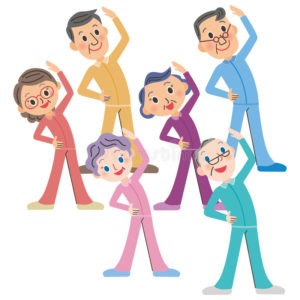 Lepo pozdravljeni, učiteljica Katarina